8:00 – 8:30 – Welcome – Introductions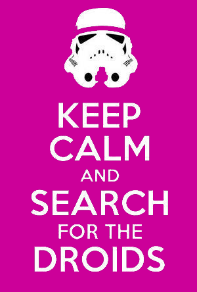 NamePosition/Grade levelExpectations about this class – Experience with Google – the good, bad and the ugly8:30 – 9:05  - Any Questions?How Search Works – video Inside Search .pptGoogle Search Stories – Cheryl & Morgan – Tools in the classroom - video – Try Google Voice!  Do you have students who would benefit from this tool?What Do You Love? (Google Playground)Speed Dating - Take a pencil and paper to the hall.  Speak for 1 minute with each participant.  (I will set the timer) Discussion Question - "What will you do with the information you just learned?"Brief whole group discussion – What could you do with What Do You Love? and students?9:05 – 10:15 – Any Questions?A Google A Day Lesson Plans – Video - (1.19) Picking the Right Search Terms - .ppt – (10.00)Help Your Students Become Better Searchers – Video (2.39)Getting To Know Google Search For Education - Video (4.10 partial)All Search Tips & Tricks – 3 groups of 3.  Go to the Search tips and Tricks page – Your group, either 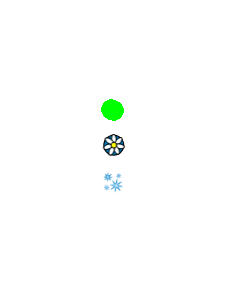 will research the tricks and share with the whole group.   10:15 – 10:30 – Break – Any Questions?10:30 – 11:30 – Google Drive and Search Tips – On Your Own – Search Globe & Demo Slam in Google Playground11:30 – 12:30 - Lunch – Please return on time!12:30 -1:00 – Any brilliant ideas/plans during lunch?  Any Questions?1:00 – 1:30 – Google Drive – Set it up if you don’t have it – organize it if you do.  (Google Drive Vs. Dropbox)1:30 – 2:00 – Picassa / Google Translate / Google Hangout / Our PD Evaluation is a Google Doc Form / Google Analytics2:00 – 2:50 – Work Time – What can you make/create with what you learned today.  What can kids make/create with what you learned today?  How will you know?
Keep ELP, ELL, Sp. Ed., Reg. Ed. And assessment in mind. Class Evaluation - Homework - Due by HALLOWEEN, 10/31/13– email it to leslie.lewis@slcschools.org – Task - Select 10 Google Tools.  Try them out.  Select 2 that you can use with your students.  You’ll have to be creative.  Most of you probably don’t have easy access to computers so you may have to do it full group.  Product – Full page* that lists the 10 Tools you tried.  State the 2 you chose to do with your students.State why you chose those 2.  Explain your procedure.Examine the effectiveness of the lesson or tools.Full page* - Clarification of full page- The first and second page of this document are minimum full page.  It is an agenda so it is heavy on white space.  I expect at least that.   The digital files that you send me will be published on my Weebly unless you opt out!  Let me know that when you submit it.  Thank you!  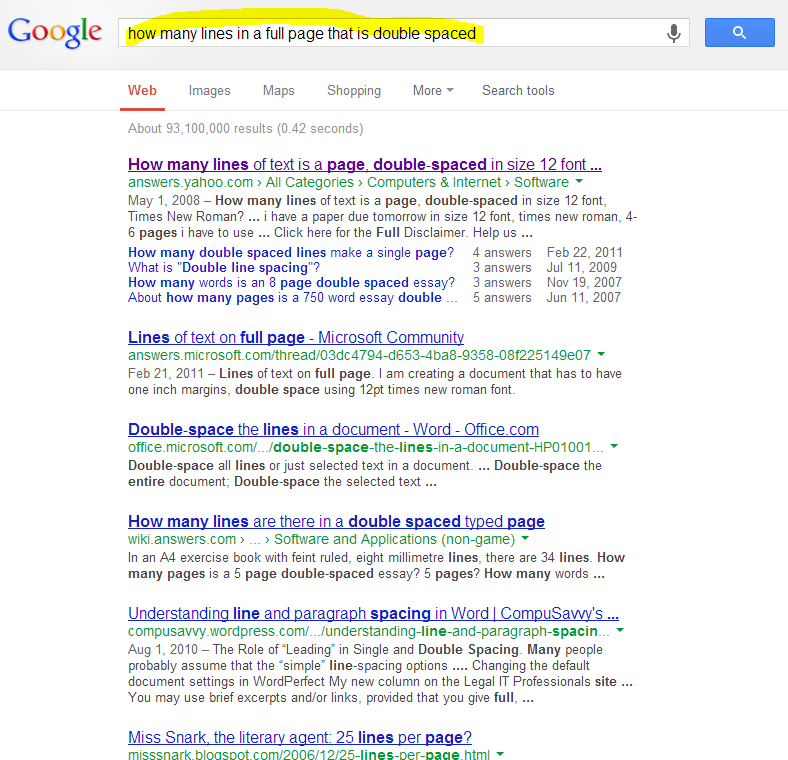 